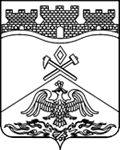 РОССИЙСКАЯ  ФЕДЕРАЦИЯРОСТОВСКАЯ ОБЛАСТЬмуниципальное бюджетное общеобразовательное учреждениег.Шахты Ростовской области«Средняя общеобразовательная школа №50»346536, Ростовская область, г. Шахты, ул. Паустовского, 2-а,  тел: (8636) 288-666,   е-mail: school50@shakhty-edu.ruРАБОЧАЯ ПРОГРАММАУровень общего образования (класс)Данная рабочая программа рассчитана на  в соответствии с календарно-учебным графиком, учебным планом, расписанием занятий на 2019-2020 учебный год.Программа разработана на основе:федерального государственного образовательного стандарта;примерной программы основного общего образования по курсу «Информатика»; авторской программы Л. Л. Босовой «Информатика 5 – 6 классы»2019-2020 учебный годПланируемые результаты освоения учебного предметаПрограмма обеспечивает достижение следующих результатов освоения образовательной программы основного общего образования.Личностныеформирование ответственного отношения к учению, готовности и способности обучающихся к саморазвитию и самообразованию на основе мотивации к обучению и познанию;формирование целостного мировоззрения, соответствующего современному уровню развития науки и общественной практики;развитие осознанного и ответственного отношения к собственным поступкам;формирование коммуникативной компетентности в процессе образовательной, учебно-исследовательской, творческой и других видов деятельности     МетапредметныеРегулятивные УУД:умение самостоятельно определять цели своего обучения, ставить и формулировать для себя новые задачи в учёбе и познавательной деятельности, развивать мотивы и интересы своей познавательной деятельности;владение основами самоконтроля, самооценки, принятия решений и осуществления осознанного выбора в учебной и познавательной деятельности;Познавательные УУД:умение определять понятия, создавать обобщения, устанавливать аналогии, классифицировать, самостоятельно выбирать основания и критерии для классификации, устанавливать причинно-следственные связи, строить логическое рассуждение, умозаключение (индуктивное, дедуктивное и по аналогии) и делать выводы;умение создавать, применять и преобразовывать знаки и символы, модели и схемы для решения учебных и познавательных задач;смысловое чтение;Коммуникативные УУД:умение осознанно использовать речевые средства в соответствии с задачей коммуникации; владение устной и письменной речью;формирование и развитие компетентности в области использования информационно-коммуникационных технологийПредметныеИнформация вокруг нас Обучающийся научится:понимать и правильно применять на бытовом уровне понятий «информация», «информационный объект»;приводить примеры передачи, хранения и обработки информации в деятельности человека, в живой природе, обществе, технике;приводить примеры древних и современных информационных носителей;классифицировать информацию по способам её восприятия человеком, по формам представления на материальных носителях;кодировать и декодировать сообщения, используя простейшие коды;определять, информативно или нет некоторое сообщение, если известны способности конкретного субъекта к его восприятию.распознавать на чертежах, рисунках, моделях и в окружающем мире. Обучающийся получит возможность научиться:формировать представление об информации как одном из основных понятий современной науки, об информационных процессах и их роли в современном мире; формировать представление о способах кодирования информации;преобразовывать информацию по заданным правилам и путём рассуждений;решать логические задачи на установление взаимного соответствия с использованием таблиц;приводить примеры единичных и общих понятий, отношений между понятиями;для объектов окружающей действительности указывать их признаки — свойства, действия, поведение, состояния; называть отношения, связывающие данный объект с другими объектами;осуществлять деление заданного множества объектов на классы по заданному или самостоятельно выбранному признаку —   основанию классификации;приводить примеры материальных, нематериальных и смешанных системИнформационные технологииОбучающийся научится:определять устройства компьютера (основные и подключаемые) и выполняемые ими функции;различать программное и аппаратное обеспечение компьютера;запускать на выполнение программу, работать с ней, закрывать программу;создавать, переименовывать, перемещать, копировать и удалять файлы;работать с основными элементами пользовательского интерфейса: использовать меню, обращаться за справкой, работать с окнами (изменять размеры и перемещать окна, реагировать на диалоговые окна);вводить информацию в компьютер с помощью клавиатуры и мыши;выполнять арифметические вычисления с помощью программы Калькулятор;применять текстовый редактор для набора, редактирования и форматирования простейших текстов на русском и иностранном языках; выделять, перемещать и удалять фрагменты текста; создавать тексты с повторяющимися фрагментами;использовать простые способы форматирования (выделение жирным шрифтом, курсивом, изменение величины шрифта) текстов;создавать и форматировать списки;создавать, форматировать и заполнять данными таблицы;создавать круговые и столбиковые диаграммы;применять простейший графический редактор для создания и редактирования  простых рисунков;использовать основные приёмы создания презентаций в редакторах презентаций;понимать и правильно применять на бытовом уровне понятий «информация», «информационный объект»;приводить примеры передачи, хранения и обработки информации в деятельности человека, в живой природе, обществе, технике;приводить примеры древних и современных информационных носителей;классифицировать информацию по способам её восприятия человеком, по формам представления на материальных носителях;кодировать и декодировать сообщения, используя простейшие коды;определять, информативно или нет некоторое сообщение, если известны способности конкретного субъекта к его восприятию.распознавать на чертежах, рисунках, моделях и в окружающем миреОбучающийся получит возможность научиться:приёмам квалифицированного клавиатурного письма;научиться систематизировать (упорядочивать) файлы и папки;формировать представления об основных возможностях графического интерфейса и правилах организации индивидуального информационного пространства; расширить знания о назначении и функциях программного обеспечения компьютера; приобрести опыт решения задач из разных сфер человеческой деятельности с применение средств информационных технологий;создавать объемные текстовые документы, включающие списки, таблицы, диаграммы, рисунки;осуществлять орфографический контроль в текстовом документе с помощью средств текстового процессора;оформлять текст в соответствии с заданными требованиями к шрифту, его начертанию, размеру и цвету, к выравниванию текста;видоизменять готовые графические изображения с помощью средств графического редактора;создавать сложные графические объекты с повторяющимися и /или преобразованными фрагментами;создавать на заданную тему мультимедийную презентацию с гиперссылками, слайды которой содержат тексты, звуки, графические изображения; демонстрировать презентацию на экране компьютера или с помощью проектора;работать с электронной почтой (регистрировать почтовый ящик и пересылать сообщения);сохранять для индивидуального использования найденные в сети Интернет материалы;расширить представления об этических нормах работы с информационными объектами. формировать представление об информации как одном из основных понятий современной науки, об информационных процессах и их роли в современном мире.Информационные моделированиеОбучающийся научится:понимать сущность понятий «модель», «информационная модель»;различать натурные и информационные модели, приводить их примеры; «читать» информационные модели (простые таблицы, круговые и столбиковые диаграммы, схемы и др.), встречающиеся в повседневной жизни;перекодировать информацию из одной пространственно-графической или знаково-символической формы в другую, в том числе использовать графическое представление (визуализацию) числовой информации;строить простые информационные модели объектов из различных предметных областей.Обучающийся получит возможность научиться:формировать начальные представления о о назначении и области применения моделей; о моделировании как методе научного познания; приводить примеры образных, знаковых и смешанных информационных моделей; знакомиться с правилами построения табличных моделей, схем, графов, деревьев;выбирать форму представления данных (таблица, схема, график, диаграмма, граф, дерево) в соответствии с поставленной задачей.Алгоритмика Обучающийся научится:понимать смысл понятия «алгоритм», приводить примеры алгоритмов;понимать термины «исполнитель», «формальный исполнитель», «среда исполнителя», «система команд исполнителя»; приводить примеры формальных и неформальных исполнителей;осуществлять управление имеющимся формальным исполнителем;понимать правила записи  и выполнения алгоритмов, содержащих алгоритмические конструкции «следование», «ветвление», «цикл»;подбирать алгоритмическую конструкцию, соответствующую заданной  ситуации;исполнять линейный алгоритм  для формального исполнителя с заданной системой команд;разрабатывать план действий для решения задач на переправы, переливания и пр.;Обучающийся получит возможность научиться:исполнять алгоритмы, содержащие  ветвления  и повторения, для формального исполнителя с заданной системой команд;по данному алгоритму определять, для решения какой задачи он предназначен;разрабатывать в среде формального исполнителя короткие алгоритмы, содержащие базовые алгоритмические конструкции и вспомогательные алгоритмы.           Тематическое планирование УТВЕРЖДАЮДиректор МБОУ СОШ №50 г.Шахты______________	Л.Н.ДубровскаяПриказ №    от    августа 2019 г. по                                                      информатикеосновное общее 5  класс____________________________УчительТокарева Марина АлексеевнаСодержание учебного предметаСодержание учебного предметаСодержание учебного предметаСодержание учебного предметаНаименование темыСодержание Характеристика основных видов учебной деятельности Формы организации учебных занятий1. Информация вокруг насИнформация и информатика.Как человек получает информацию.Виды информации.Действия с информациейПриводить примеры передачи, хранения и обработки информации в деятельности человека, в живой природе, обществе, технике;классифицировать информацию по способам её восприятия человеком;получить общие представления о целях изучения курса информатики; общие представления об информации и информационных процессах; знать  правила техники безопасности и организации рабочего места при работе в компьютерном классеУрок овладения новыми знаниями.Комбинированное занятие  2. Компьютер – универсальная машинаЧто умеет компьютер .Как устроен компьютер.Техника безопасности и организация рабочего местаВыделять аппаратное и программное обеспечение компьютера;анализировать устройства компьютера с точки зрения организации процедур ввода, хранения, обработки, вывода и передачи информации;знать основные устройства компьютера и их функции;соблюдать требования к организации компьютерного рабочего места, требования безопасности и гигиены при работе со средствами ИКТУрок овладения новыми знаниями.Комбинированное занятие3. Ввод информации в память компьютераУстройства ввода информации.Клавиатура.Основная позиция пальцев на клавиатуреИметь представление об основных устройствах ввода информации в память компьютера;вводить информацию в компьютер с помощью клавиатуры (приёмы квалифицированного клавиатурного письма), мыши и других технических средствУрок овладения новыми знаниями.Комбинированное занятие4. Управление компьютеромПрограммы и документы.Рабочий стол.Управление компьютером с помощью мыши.Главное меню. Запуск программ.Что можно выбрать в компьютерном менюВыбирать и запускать нужную программу;работать с основными элементами пользовательского интерфейса: использовать меню, обращаться за справкой, работать с окнами (изменять размеры и перемещать окна, реагировать на диалоговые окна);вводить информацию в компьютер с помощью клавиатуры (приёмы квалифицированного клавиатурного письма), мыши и других технических средствУрок овладения новыми знаниями.Урок комплексного применения полученных ЗУН и приобретённых УУД.Комбинированное занятие5. Хранение информацииПамять человека и память человечества.Оперативная и долговременная память.Файлы и папки Иметь общие представления о хранении информации как информационном процессе; представления о многообразии носителейинформации; уметь создавать, сохранять, переименовывать, перемещать, копировать,  удалять и систематизировать (упорядочивать) файлы и папкиУрок овладения новыми знаниями.Комбинированное занятие6. Передача информацииСхема передачи информации.Электронная почтаНаучиться определять  источник, приемник информации, канал связи, помехи в различных ситуациях; определять  способы передачи информации на разных этапах развития человечества; формирование навыков безопасного и целесообразного поведения при работе с компьютерными программами в Интернете; получит общие представления об электронной почте, об электронном адресе и электронном письме; понимание значения коммуникации для жизни человека и человечества; интерес к изучению информатикиУрок овладения новыми знаниями.Комбинированное занятие7. Кодирование информацииВ мире кодов.Способы кодирования информации.Метод координатНаучиться кодировать  и декодировать информацию, различать различные коды, применять коды на практики; иметь представление о методе координат; научиться работать с координатной плоскостью, пользоваться методом координат; понимание значения различных кодов в жизни человека; интерес к изучению информатики. установка на здоровый образ жизниУрок овладения новыми знаниями.Комбинированное занятие8. Текстовая информацияТекст как форма представления информации.Текстовые документы.Компьютер - основной документ подготовки текстов на компьютере.Ввод текста.Редактирование текста. Форматирование текстаСоотносить этапы (ввод, редактирование, форматирование) создания текстового документа и возможности тестового процессора по их реализации; определять инструменты текстового редактора для выполнения базовых операций по созданию текстовых документов; создавать несложные текстовые документы на родном и иностранном языках; выделять, перемещать и удалять фрагменты текста; создавать тексты с повторяющимися фрагментами; осуществлять орфографический контроль в текстовом документе с помощью средств текстового процессора;оформлять текст в соответствии с заданными требованиями к шрифту, его начертанию, размеру и цвету, к выравниванию текстаУрок овладения новыми знаниями.Урок комплексного применения полученных ЗУН и приобретённых УУД.Комбинированное занятие9. Представление информации в форме таблицСтруктура таблицы.Табличный способ решения логических задачПолучить представление о структуре таблицы; уметь создавать простые таблицы4;  уметь представлять информацию в табличной форме; научиться решать логические задачи табличным способом; уметь применять таблицы для представления разного рода однотипной информацииУрок повторения и обобщения.Контрольное занятие10. Наглядные формы представление информации От текста к рисунку, от рисунка к схеме.ДиаграммыУметь выбирать способ представления данных в наглядной форме в соответствии с поставленной задачей; уметь структурировать информацию, уметь строить столбиковые и круговые диаграммы; уметь выбирать форму представления информации, соответствующую решаемой задаче; уметь визуализировать числовые данныеУрок овладения новыми знаниями.Комбинированное занятие11. Компьютерная графикаГрафический редактор.Устройства ввода графической информацииВыделять в сложных графических объектах простые (графические примитивы); планировать работу по конструированию сложных графических объектов из простых;определять инструменты графического редактора для выполнения базовых операций по созданию изображений;использовать простейший (растровый и/или векторный) графический редактор для создания и редактирования изображений;создавать сложные графические объекты с повторяющимися и /или преобразованными фрагментамиУрок овладения новыми знаниями.Комбинированное занятие12. Обработка информацииРазнообразие наглядных форм представления информации.Систематизация информации.Поиск информации.Изменение формы представления информации.Преобразование информации по заданным правилам.Преобразование информации путём рассуждений.Разработка плана действий и его запись.Создание движущихся изображенийУметь создавать и редактировать изображения, используя операции с фрагментами; иметь представления об устройстве ввода графической информации; иметь представление об информационных задачах и их разнообразии; знать  о двух типах обработки информации, иметь представление о систематизации информации; научиться преобразовывать информацию по заданным правилам; вычислять с помощью приложения Калькулятор: научиться преобразовывать информацию путем рассуждений; иметь представление об обработке информации путѐм разработки плана действий; иметь представление об анимации, как о последовательности событий; получить навыки работы с редактором презентаций; получить умение настройки анимации по определѐнному плануУрок овладения новыми знаниями.Комбинированное занятие№ §Название разделаВсего1Информация вокруг нас12Компьютер – универсальная машина13Ввод информации в память компьютера14Управление компьютером35Хранение информации16Передача информации17Кодирование информации28Текстовая информация59Представление информации в форме таблиц310Наглядные формы представление информации 311Компьютерная графика412Обработка информации9Итого35